	บันทึกข้อความ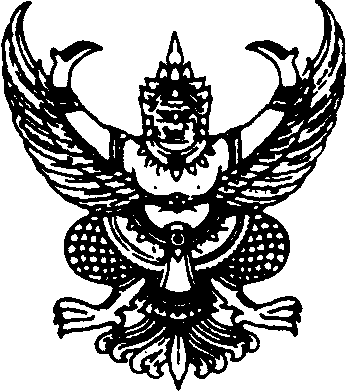 ส่วนราชการ      งานบริการการศึกษา                    คณะเกษตรและชีวภาพ  โทร. ๖๐๐๑                                   ที่   	วันที่   	           เรื่อง   ขออนุญาตเปลี่ยนแปลงกรรมการคุมสอบเรียน	คณบดีคณะเกษตรและชีวภาพ		ข้าพเจ้า.......................................................................................................................................สังกัดสาขาวิชา............................................................................................................คณะเกษตรและชีวภาพได้รับคำสั่งให้คุมสอบนักศึกษา        ภาคในเวลาราชการ        ภาคนอกเวลาราชการ  ภาคเรียนที่......./...........ตามตารางคุมสอบดังนี้		ข้าพเจ้าไม่สามารถปฏิบัติหน้าที่คุมสอบได้เนื่องจาก..................................................................................................................................................................................................................................................		จึงเรียนมาเพื่อขออนุญาตให้นาย/นาง/นางสาว.........................................................................สังกัดคณะ.................................................................เป็นกรรมการคุมสอบแทนข้าพเจ้าตามวันและเวลาดังกล่าว		จึงเรียนมาเพื่อโปรดพิจารณาลงชื่อ..........................................................       (.......................................................)คำยินยอมข้าพเจ้า...........................................................................ยินยอมคุมสอบแทน.......................................................                 ทุกรายการ             เฉพาะรายการที่..............................................ลงชื่อ..........................................................       (.......................................................)ความคิดเห็นของคณบดี                เห็นควรอนุญาต             ไม่อนุญาต......................................แจ้ง            เจ้าของเรื่อง          กองกลางคณะผู้รับผิดชอบ           อื่นๆ................................ลงชื่อ..........................................................       (.......................................................)ลำดับที่วัน/เดือน/ปีเวลาห้องสอบวิชา